БОЙОРОК                                                                                                 РАСПОРЯЖЕНИЕ            24   январь  2022 й.                                    № 3                                       24  января  2022 г.О введении в Администрации сельского поселенияКисак-Каинский сельсовет муниципального района Янаульский район особого режима работы        В соответствии с Указом Главы Республики Башкортостан от 18.03.2020 № УГ-111 «О введении режима «Повышенная готовность» на территории Республики Башкортостан в связи с короновирусной инфекции (2019-nCOV)» (с последующими изменениями), в целях недопущения распространения коронавирусной инфекции COVID-19 распоряжением Администрации муниципального района Янаульский район Республики Башкортостан №11-в от 21 января  2022 года:        1.  Временно ограничить личный прием граждан в Администрации сельского поселения Кисак-Каинский сельсовет муниципального района Янаульский район (далее Администрации), рекомендовать обращаться в  письменной  форме, разместить  данную  информацию  на  стенде,  официальном сайте.        2. Временно ввести специальный режим посещения Администрации, предусматривающий использование в приоритетном порядке электронного документооборота и технические средства связи для обеспечения служебного взаимодействия и ограничения доступа в Администрацию лиц, не являющихся работниками администрации.        3.   Не допускать к работе муниципальных служащих, работников  с признаками респираторного заболевания.         4. Обязать отстраненного муниципального служащего, работника вызвать врача и по итогам проинформировать своего непосредственного руководителя о результатах, в дальнейшем в ежедневном режиме по возможности информировать о своем состоянии здоровья и местонахождении;        5. Организовать соблюдение установленных требований к условиям труда, обеспечивая достаточную циркуляцию воздуха.        6.  Обеспечить муниципальных служащих, работников в достаточном количестве и постоянной доступности средствами для дезинфекции рук;       7.  В помещениях кратно увеличить влажную уборку с применением антисептиков с проведением дезинфекции дверных ручек, выключателей, поручней, перил, мест общего пользования, а также проводить дезинфекцию воздуха.        8. Обнародовать настоящее распоряжение на официальном сайте Администрации, на официальных страницах Администрации в социальных сетях.        9.  Настоящее распоряжение  действует со дня подписания.        10.  Контроль исполнения распоряжения оставляю за собой.И.о. главысельского поселения                                                                                     Э.Ф. СахратуллинаБАШKОРТОСТАН РЕСПУБЛИКАҺЫЯҢАУЫЛ  РАЙОНЫМУНИЦИПАЛЬ РАЙОНЫНЫҢ КИCӘКKАЙЫН  АУЫЛСОВЕТЫ АУЫЛ БИЛӘМӘҺЕ  ХАКИМИӘТЕ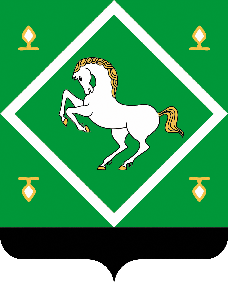 АДМИНИСТРАЦИЯсельского поселениякисак-каинский сельсоветМУНИЦИПАЛЬНОГО  районаЯНАУЛЬСКИЙ РАЙОН РеспубликИ Башкортостан